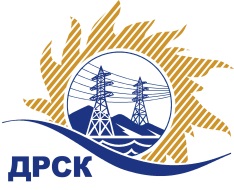 Акционерное Общество«Дальневосточная распределительная сетевая  компания»Протокол заседания Закупочной комиссии по вскрытию поступивших конвертовг. Благовещенск	Способ и предмет закупки: Закрытый электронный запрос цен на право заключения Договора на выполнение работ:  Мероприятия по строительству и реконструкции для технологического присоединения потребителей (в том числе ПИР) на территории СП ЦЭС для нужд филиала "ХЭС" (Хабаровский район -71 заявитель) (закупка 2054 лот 5 по результатам ПО 145  р. 2.1.1.)Мероприятия по строительству и реконструкции для технологического присоединения потребителей (в том числе ПИР) на территории СП ЦЭС для нужд филиала "ХЭС" (ЮРЭС -24 заявителя) (закупка 2055 лот 6 р. По результатам ПО 145 2.1.1.)Мероприятия по строительству и реконструкции для технологического присоединения потребителей (в том числе ПИР) на территории СП ЦЭС для нужд филиала "ХЭС" (Хабаровский район -20 заявителей) (закупка 2056 лот 7 по результатам ПО 145 р. 2.1.1.)Мероприятия по строительству и реконструкции для технологического присоединения потребителей (в том числе ПИР) на территории СП ЦЭС для нужд филиала "ХЭС" (СРЭС -69 заявителей) (закупка 2060 лот 8 по результатам ПО 145 р. 2.1.1.) Мероприятия по строительству и реконструкции для технологического присоединения потребителей (в том числе ПИР) на территории СП ЦЭС для нужд филиала "ХЭС" (СРЭС -78 заявителей) (закупка 2061 лот 9 по результатам ПО 145 р. 2.1.1.) по результатам предварительного отбора на право заключения рамочного соглашения (закупка 145) Мероприятия по строительству и реконструкции для технологического присоединения потребителей (в том числе ПИР) на территории СП ЦЭС для нужд филиала "ХЭС" (№579034).Плановая стоимость закупки:  Закупка 2054 лот 5 – 9 238 848,00 рублей без учета НДС (10 901 840,64 руб. с учетом НДС).Закупка 2055 лот 6 – 7 708 113,00  рублей без учета НДС (9 095 573,34 руб. с учетом НДС).Закупка 2056 лот 7 – 8 471 054,00  рублей без учета НДС (9 995 843,72 руб. с учетом НДС).Закупка 2060 лот 8 – 12 026 671,00  рублей без учета НДС (14 191 471,78 руб. с учетом НДС).Закупка 2061 лот 9 – 8 259 646,00  рублей без учета НДС (9 746 382,28 руб. с учетом НДС).ПРИСУТСТВОВАЛИ: члены постоянно действующей Закупочной комиссии АО «ДРСК» 2 уровняИнформация о результатах вскрытия конвертов:В адрес Организатора закупки поступило 15 (пятнадцать) заявок  на участие в закупке, с которыми были размещены в электронном виде на Торговой площадке Системы www.b2b-energo.ru.Вскрытие конвертов было осуществлено в электронном сейфе организатора запроса предложений на Торговой площадке Системы www.b2b-energo.ru автоматически.Дата и время начала процедуры вскрытия конвертов с предложениями участников: 14:00 (время местное) 29.04.2016.Место проведения процедуры вскрытия конвертов с предложениями участников: Торговая площадка Системы www.b2b-energo.ruВ конвертах обнаружены предложения следующих участников запроса цен:Ответственный секретарь Закупочной комиссии 2 уровня АО «ДРСК»	Коврижкина Е.Юисп.: Коврижкина Е.Ю.(4162) 397-280№ 438/УКС-В29.04.2016№п/пНаименование Участника закупки и его адресЦена предложения на участие в закупке без НДС, руб.Мероприятия по строительству и реконструкции для технологического присоединения потребителей (в том числе ПИР) на территории СП ЦЭС для нужд филиала "ХЭС" (Хабаровский район -71 заявитель) (закупка 2054 лот 5 по результатам ПО 145  р. 2.1.1Мероприятия по строительству и реконструкции для технологического присоединения потребителей (в том числе ПИР) на территории СП ЦЭС для нужд филиала "ХЭС" (Хабаровский район -71 заявитель) (закупка 2054 лот 5 по результатам ПО 145  р. 2.1.1Мероприятия по строительству и реконструкции для технологического присоединения потребителей (в том числе ПИР) на территории СП ЦЭС для нужд филиала "ХЭС" (Хабаровский район -71 заявитель) (закупка 2054 лот 5 по результатам ПО 145  р. 2.1.11ООО «Амур-ЭП»г. Хабаровск, пр-т 60 лет Октября, 128аЦена: 9 236 000,00  руб. без учета НДС (10 898 480,00 руб. с учетом НДС). 2ООО «Актис Капитал»г. Хабаровск, ул. Волочаевская, 7Цена: 9 238 848,00  руб. без учета НДС (10 901 840,64 руб. с учетом НДС). 3ООО «ДТЭН»г. Хабаровск, ул. Ким Ю Чена, 4Цена: 9 238 848,00  руб. без учета НДС (10 901 840,64 руб. с учетом НДС).  Мероприятия по строительству и реконструкции для технологического присоединения потребителей (в том числе ПИР) на территории СП ЦЭС для нужд филиала "ХЭС" (ЮРЭС -24 заявителя) (закупка 2055 лот 6 по результатам ПО 145 2.1.1Мероприятия по строительству и реконструкции для технологического присоединения потребителей (в том числе ПИР) на территории СП ЦЭС для нужд филиала "ХЭС" (ЮРЭС -24 заявителя) (закупка 2055 лот 6 по результатам ПО 145 2.1.1Мероприятия по строительству и реконструкции для технологического присоединения потребителей (в том числе ПИР) на территории СП ЦЭС для нужд филиала "ХЭС" (ЮРЭС -24 заявителя) (закупка 2055 лот 6 по результатам ПО 145 2.1.11АО «Востоксельэлктросетьстрой»г. Хабаровск, ул. Тихоокеанская, 165Цена: 7 707 000,00  руб. без учета НДС (9 094 260,00 руб. с учетом НДС). 2ООО «Амур-ЭП»г. Хабаровск, пр-т 60 лет Октября, 128аЦена: 7 708 113,00  руб. без учета НДС (9 095 573,34 руб. с учетом НДС). 3ООО «ДТЭН»г. Хабаровск, ул. Ким Ю Чена, 4Цена: 7 708 113,00  руб. без учета НДС (9 095 573,34 руб. с учетом НДС).  Мероприятия по строительству и реконструкции для технологического присоединения потребителей (в том числе ПИР) на территории СП ЦЭС для нужд филиала "ХЭС" (Хабаровский район -20 заявителей) (закупка 2056 лот 7  по результатам ПО 145 р. 2.1.1Мероприятия по строительству и реконструкции для технологического присоединения потребителей (в том числе ПИР) на территории СП ЦЭС для нужд филиала "ХЭС" (Хабаровский район -20 заявителей) (закупка 2056 лот 7  по результатам ПО 145 р. 2.1.1Мероприятия по строительству и реконструкции для технологического присоединения потребителей (в том числе ПИР) на территории СП ЦЭС для нужд филиала "ХЭС" (Хабаровский район -20 заявителей) (закупка 2056 лот 7  по результатам ПО 145 р. 2.1.11ООО «Амур-ЭП»г. Хабаровск, пр-т 60 лет Октября, 128аЦена: 8 471 054,00  руб. без учета НДС (9 995 843,72 руб. с учетом НДС). 2ООО «Актис Капитал»г. Хабаровск, ул. Волочаевская, 7Цена: 8 471 054,00  руб. без учета НДС (9 995 843,72 руб. с учетом НДС). 3ООО «ДТЭН»г. Хабаровск, ул. Ким Ю Чена, 4Цена: 8 469 000,00  руб. без учета НДС (9 993 420,00 руб. с учетом НДС).  Мероприятия по строительству и реконструкции для технологического присоединения потребителей (в том числе ПИР) на территории СП ЦЭС для нужд филиала "ХЭС" (СРЭС -69 заявителей) (закупка 2060 лот 8 по результатам ПО 145 р. 2.1.1Мероприятия по строительству и реконструкции для технологического присоединения потребителей (в том числе ПИР) на территории СП ЦЭС для нужд филиала "ХЭС" (СРЭС -69 заявителей) (закупка 2060 лот 8 по результатам ПО 145 р. 2.1.1Мероприятия по строительству и реконструкции для технологического присоединения потребителей (в том числе ПИР) на территории СП ЦЭС для нужд филиала "ХЭС" (СРЭС -69 заявителей) (закупка 2060 лот 8 по результатам ПО 145 р. 2.1.11ООО «Амур-ЭП»г. Хабаровск, пр-т 60 лет Октября, 128аЦена: 12 026 671,00  руб. без учета НДС (14 191 471,78 руб. с учетом НДС). 2ООО «Актис Капитал»г. Хабаровск, ул. Волочаевская, 7Цена: 12 024 711,00  руб. без учета НДС (14 189 158,98 руб. с учетом НДС). 3ООО «ДТЭН»г. Хабаровск, ул. Ким Ю Чена, 4Цена: 12 026 671,00  руб. без учета НДС (14 191 471,78 руб. с учетом НДС).Мероприятия по строительству и реконструкции для технологического присоединения потребителей (в том числе ПИР) на территории СП ЦЭС для нужд филиала "ХЭС" (СРЭС -78 заявителей) (закупка 2061 лот 9 по результатам ПО 145 р. 2.1.1.) Мероприятия по строительству и реконструкции для технологического присоединения потребителей (в том числе ПИР) на территории СП ЦЭС для нужд филиала "ХЭС" (СРЭС -78 заявителей) (закупка 2061 лот 9 по результатам ПО 145 р. 2.1.1.) Мероприятия по строительству и реконструкции для технологического присоединения потребителей (в том числе ПИР) на территории СП ЦЭС для нужд филиала "ХЭС" (СРЭС -78 заявителей) (закупка 2061 лот 9 по результатам ПО 145 р. 2.1.1.) 1ООО «Амур-ЭП»г. Хабаровск, пр-т 60 лет Октября, 128аЦена: 8 257 000,00  руб. без учета НДС (9 743 260,00 руб. с учетом НДС). 2ООО «Актис Капитал»г. Хабаровск, ул. Волочаевская, 7Цена: 8 259 646,00  руб. без учета НДС (9 746 382,28 руб. с учетом НДС). 3ООО «ДТЭН»г. Хабаровск, ул. Ким Ю Чена, 4Цена: 8 259 646,00  руб. без учета НДС (9 746 382,28 руб. с учетом НДС).  